О внесении изменений в постановление Администрации города Когалыма от 27.01.2021 №134 В соответствии с Законом Ханты-Мансийского автономного                       округа - Югры от 30.01.2016 №4-оз «О регулировании отдельных отношений в сфере организации обеспечения питанием обучающихся в государственных образовательных организациях, частных профессиональных образовательных организациях, муниципальных общеобразовательных организациях, частных общеобразовательных организациях, расположенных в Ханты-Мансийском автономном округе – Югре», Уставом города Когалыма:1. В постановление Администрации города Когалыма от 27.01.2021 №134 «Об утверждении Порядка организации питания обучающихся муниципальных общеобразовательных организаций города Когалыма» (далее – постановление) внести следующие изменения:1.1. В приложении 1 к постановлению (далее – Порядок):1.1.1. Подпункт «ж» пункта 4.3 раздела 4 Порядка после слов «сотрудниками органов внутренних дел Российской Федерации,» дополнить словами «лицами, поступившими в созданные по решению органов государственной власти Российской Федерации добровольческие формирования, содействующие выполнению задач, возложенных на Вооруженные Силы Российской Федерации,».1.1.2. Подпункты 5.1.3 и 5.1.4 пункта 5.1 раздела 5 Порядка изложить в следующей редакции: «5.1.3. За счет средств бюджета города, выделяемых на организацию одноразового горячего питания (завтрак в 1 смену или обед во 2 смену) обучающихся с 5 по 11 классы, не относящихся к льготным категориям, в размере на 1 обучающегося в день, установленном постановлением Администрации города Когалыма от 25.08.2023 №1660 «Об утверждении размера оплаты за питание обучающихся в общеобразовательных организациях города Когалыма», при условии внесения родителями (законными представителями) родительской платы за одноразовое питание ребенка.5.1.4. За счет средств родителей (законных представителей) на организацию горячего питания (обед в 1 смену или полдник во 2 смену) обучающихся с 1 по 11 классы, не относящихся к льготным категориям.».1.1.3. Пункт 3.8 раздела 3 Порядка исключить.1.1.4. Пункты 3.9, 3.10, 3.11, 3.12 раздела 3 Порядка считать пунктами 3.8, 3.9, 3.10, 3.11.1.1.5. Пункт 4.8 раздела 4 Порядка изложить в следующей редакции: «4.8. Обучающиеся с 5 по 11 классы, которым в соответствии с законодательством Ханты-Мансийского автономного округа - Югры не оказывается социальная поддержка в виде предоставления двухразового питания (далее - обучающиеся, не относящиеся к льготной категории) имеют право на двухразовое горячее питание: завтрак в 1 смену или обед во 2 смену за счет средств бюджета города, при выполнении условия внесения родителями родительской платы за питание ребенка, обед в 1 смену или полдник во 2 смену за счет средств родителей (законных представителей).».1.2. В четвертом абзаце пункта 1.2 приложения 2 к постановлению исключить слово «(завтрак)».2. Настоящее постановление распространяет свое действие на правоотношения, возникшие с 01.09.2023, за исключением подпункта 1.1.1 настоящего постановления, действие которого распространяется на правоотношения, возникшие с 28.09.2023.3. Управлению образования Администрации города Когалыма (А.Н.Лаврентьева) направить в юридическое управление Администрации города Когалыма текст постановления, его реквизиты, сведения об источнике официального опубликования в порядке и сроки, предусмотренные распоряжением Администрации города Когалыма от 19.06.2013 №149-р «О мерах по формированию регистра муниципальных нормативных правовых актов Ханты-Мансийского автономного округа – Югры» для дальнейшего направления в Управление государственной регистрации нормативных правовых актов Аппарата Губернатора Ханты-Мансийского автономного округа - Югры.4. Опубликовать настоящее постановление и приложения к нему в газете «Когалымский вестник» и разместить на официальном сайте Администрации города Когалыма в информационно-телекоммуникационной сети «Интернет» (www.admkogalym.ru).5. Контроль за выполнением постановления возложить на заместителя главы города Когалыма Л.А. Юрьеву.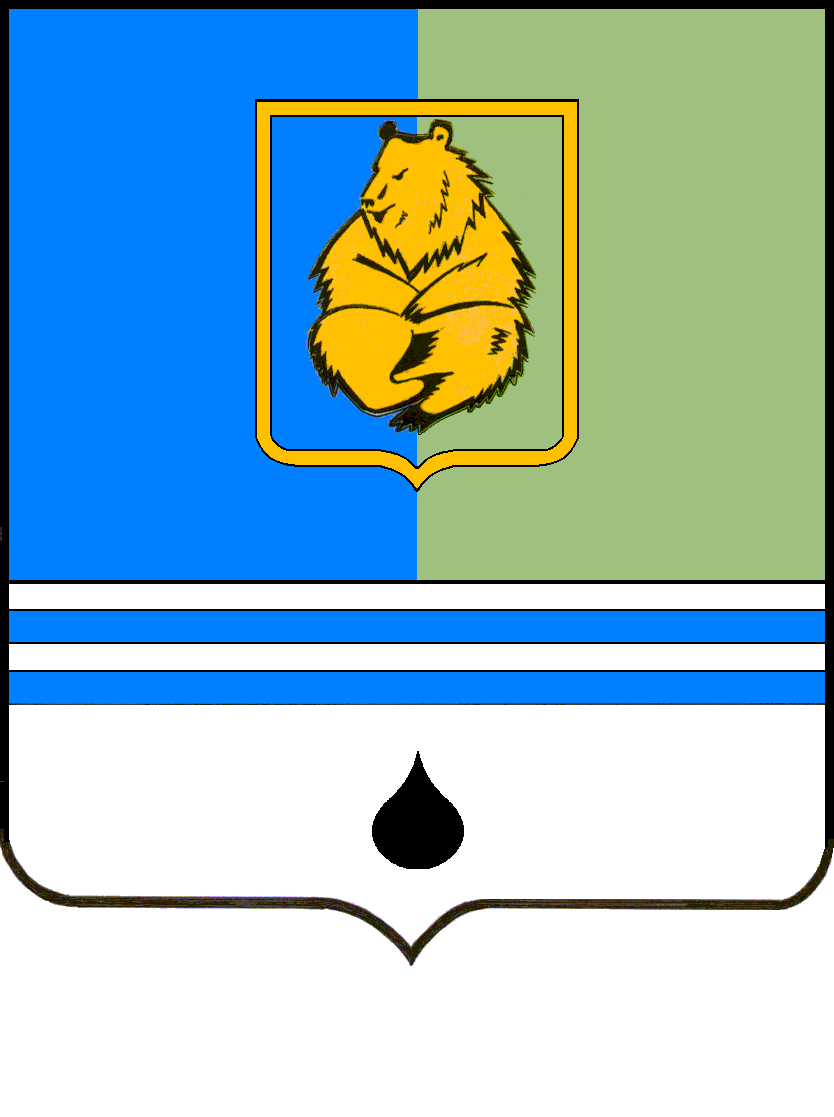 ПОСТАНОВЛЕНИЕАДМИНИСТРАЦИИ ГОРОДА КОГАЛЫМАХанты-Мансийского автономного округа - ЮгрыПОСТАНОВЛЕНИЕАДМИНИСТРАЦИИ ГОРОДА КОГАЛЫМАХанты-Мансийского автономного округа - ЮгрыПОСТАНОВЛЕНИЕАДМИНИСТРАЦИИ ГОРОДА КОГАЛЫМАХанты-Мансийского автономного округа - ЮгрыПОСТАНОВЛЕНИЕАДМИНИСТРАЦИИ ГОРОДА КОГАЛЫМАХанты-Мансийского автономного округа - Югрыот [Дата документа]от [Дата документа]№ [Номер документа]№ [Номер документа]